Учитель начальных классов Галиулина Анастасия ВалентиновнаВыпускной в 4 классе "Церемония вручения номинации Ученик года"КоршуновПриветствуем вас, родители и родительницы!Сегодня день может быть разным,Но быть он обязан сегодня прекрасным!Итоги подводим учения в школеИ вспомним о том, что запомнилось более.НекрасоваНо где же герои сегодняшней встречи?Кому говорить будем страстные речи?А ну, друзья, входите в зал!Оставьте шутки и приколы!Мы будем чествовать сейчасВыпускников начальной школы!(выходят под марш)БаландинаПредставляем наш 4 класс!Шустрые, спортивные,Смелые, активные,Сообразительные, любознательные,В общем, привлекательные.Все-то умные, красивые,Лукавые, счастливые… а впрочем давайте послушаем из первых уст.   (ПРЕЗЕНТАЦИЯ ОТ УЧИТЕЛЕЙ)Так говорят о нас другие.А так мы говорим о себе сами.Ученики по очереди-4 «А» класс – это- большой дружный коллектив- наш коллектив был создан 1 сентября 20… года-средний возраст 10 лет, а общий – далеко за сто  -любители поговорить с соседом -любители поиграть в различные игры  -это детский сад-весёлая куча ребят-головная боль..  (имя учителя)-если мы возьмёмся за дело - делу несдобровать-гордимся прекрасной половиной нашего коллектива, то есть девочками-наш любимый день недели – воскресенье                                               (ПРЕЗЕНТАЦИЯ ОТ ДЕТЕЙ)ОЛЯ: Сегодня мы все немного волнуемся. Вспоминается, не только ребятам, но и нам как  впервые пришли в школу: не умели писать и читать, всё было для всех нас в диковинку. Вспоминаются наши первые уроки, как мы вместе буква за буквой, шаг за шагом учились всему. И строки из стихотворения Агнии Львовны Барто.БЫКОВАЯ на уроке первый раз.Теперь я ученица.Вошла учительница в класс,-Вставать или садиться?...Мне говорили – иди к доске,-Я руку поднимаю,А как держать мелок в руке,Совсем не понимаю.                   (презентация о первоклассниках)- Но прошло 4 года и вы многому научились. Теперь даже сами можете научить других многим интересным вещам. И сегодня, в торжественной обстановке, разрешите открыть церемонию вручения школьной премии «Ученик 4б класса».АРСЕНИЙ: В течение 4-х лет компетентное жюри наблюдало за всеми учениками и выбрало самых достойных. Все самые лучшие из лучших учеников нашей школы собрались в данном классе в этот час.ПОЛОЗОВ: Каждый год проводилось по 4 отборочных тура и так 4 года. После каждого отборочного тура ребятам давались каникулы для сбора новых сил для дальнейшей борьбы. И после 15 отборочных туров выстояли самые, самые и сейчас нам предстоит с ними познакомиться.АНДРИАНОВАМы пришли учиться в школуНа «4» и на «5».Много книг возьмём в дорогуБудем вместе изучать.- Итак, 1 номинация «САМЫЙ ПРИЛЕЖНЫЙ УЧЕНИК». (Фамилии в конверте)- В этой номинации уважаемое жюри в лице самих ребят выбрало тех, которые стараются каждый день  узнавать что-то новое, полезное. Право для вручения первой премии предоставляется  ……….. - Статуэткой  «Самый прилежный ученик» награждаются …..(звучат фамилии учеников) (Никитина, Коршунов, Полозов, Спиридонов, Степаненко, Храмцова, Шадрина, Шалашов, Щербинин, телякова Оля)Интервью с награждёнными:- Скажите, вы рады?- Ваши впечатления….- Так держать и в дальнейшем и не сбавлять ходу. Проходите на свои места в зале.Музыкальный номер «Дважды два четыре…»БарановОблака, облака -Кучерявые бока,Облака кудрявые,Целые, дырявые,Лёгкие, воздушные  -Ветерку послушные…- 2 номинация «САМЫЙ МЕЧТАТЕЛЬНЫЙ УЧЕНИК».  - Почему же облака? Все мечтатели любят полетать в облаках, предаться мечтаниям, а в мечтах… чего только нет….. Право для вручения следующей премии предоставляется ………..- Статуэткой  «Самый мечтательный ученик» награждаются ……(звучат фамилии учеников) (Андрианова Лера,Баранов, Бояршинов, Вилесова София,  )Интервью с награждёнными:- Назовите, пожалуйста, свою заветную мечту.- Желаем вам успехов в достижении вашей мечты. Займите почётные места в нашем зале.- А сейчас предлагаем вашему вниманию послушать мечты наших выпускниковВилесова ЛизаПочему и по чему?Для чего? Зачем? Кому?Мы ответим на вопрос,Будь он сложен или прост.- 3 номинация «САМЫЙ ЛЮБОЗНАТЕЛЬНЫЙ УЧЕНИК».- На все вопросы можно найти ответ в книжке. Любознательный ученик не останавливается  и его вопрос «Почему?» звучит  всегда. Право для вручения первой премии предоставляется ………..- Статуэткой «Самый любознательный ученик» награждаются ……          (звучат фамилии учеников) (Романов и Быкова)Интервью с награждёнными:-Что нового и интересного вы узнали в последнее время?- Желаем вам дальнейших успехов. Занимайте места в зале.Песня и танец «Нагружать всё больше нас …»
Хорошо же нам жилосьВсем в 4-м классеВсё хотелось. всё моглосьА теперь мы в трансеБудут спрашивать там с насПо программе крутоНынче в школе 5-й классВроде институтЯ ложусь в 12 спатьА ложиться будуНочью позднею в кроватьРядом книжек грудаЗа контрольною -бедаСочиненье сноваЛев Толстой в мои годаНе писал такогоНагружать не как сейчасСтанут почему-тоНынче в школе 5-й классВроде институтаНе один учитель тамДесять целых учатВдруг зачёты я не сдамБудет совесть мучитьХорошо же нам жилосьВсем в 4-м классеВсё хотелось. всё моглосьА теперь мы в трансеБудут спрашивать там с насПо программе крутоНынче в школе 5-й классВроде институтЯ ложусь в 12 спатьА ложиться будуНочью позднею в кроватьРядом книжек грудаЗа контрольною -бедаСочиненье сноваЛев Толстой в мои годаНе писал такогоНагружать не как сейчасСтанут почему-тоНынче в школе 5-й классВроде институтаНе один учитель тамДесять целых учатВдруг зачёты я не сдамБудет совесть мучить Ведущий 1 - А сейчас я вам предлагаю поигратьИгра "Девочки, мальчики"(Нужно правильно закончить фразу: где нужно, надо сказать слово «девочки, девчонки», а где нужно — «мальчики, мальчишки», но будьте очень внимательны).   
1. На розыгрыш по мотогонкам 
Стремятся только лишь… Мальчишки 
2. Играют в бантики и мишки, 
Конечно, только лишь… Девчонки 
3. Любой ремонт устроят тонко, 
Конечно, только лишь… Мальчишки 
4. Весной венки из одуванчиков 
Плетут, конечно, только… Девочки 
5. Болты, шурупы, шестеренки 
Найдешь в кармане у… Мальчишки 
6. Себе завязывают бантики 
Из разных лент, конечно… Девочки 
7. Коньки на льду чертили стрелочки, 
В хоккей весь день играли… Мальчики 
8. Болтали час без передышки 
В цветастых платьицах… Девчонки 
9. При всех померяться силенкой, 
Конечно, любят лишь… Мальчишки 
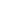 Вилесова СофияИгрушки-погремушки,Оставь для малышей.Бери скорее клюшки,Иди играть в хоккей.- 4 номинация «ЛУЧШИЙ СПОРТСМЕН».- Есть у нас ребята, которые очень дружат со спортом и  в течении 4-х лет отстаивали честь класса по различным видам спорта. Право для вручения первой премии предоставляется ………..- Статуэткой «Лучший спортсмен» награждаются …..(звучат фамилии учеников) (Кропотухин, Романова, вилесова лиза, угольников) ВИДЕОРОЛИК С РОМАНОВОЙИнтервью с награждёнными:- Скажите, пожалуйста, что вы чувствуете став обладателем этого почётного звания?- Пожелаем им удачи. Мы гордимся вами. Прошу вас занять свои места. ШАДРИНА- Молодцы! Продолжаем нашу церемонию.- Я карандаш  с бумагой взялНарисовал дорогу,На ней кота нарисовал,А рядом с ним корову.Я сделал розовым кота,Оранжевым – дорогу,Потом над ними облакаПодрисовал немного.- 5 номинация «ЛУЧШИЙ ХУДОЖНИК».- У этих ребят всегда красивые рисунки и развито чувство прекрасного. Это талантливые ребята.Право для вручения первой премии предоставляется ………..- Статуэткой  «Лучший художник» награждаются …..(звучат фамилии учеников) (НЕКРАСОВА)Интервью с награждёнными:- Расскажите о ваших планах на будущее.- Смогли ли бы вы прямо сейчас нарисовать что-нибудь забавное на память?- Спасибо вам. Счастливого пути!  Занимайте свои места в зале.БОЯРШИНОВВсегда найдётся дело для умелых рук,Если хорошенько посмотреть вокруг.А тот, кто дела не найдёт,Лентяем прослывёт.НИКИТИНА(стихотворение из первого класса) Романов- Вот и всё. Все получили свои заслуженные награды, но … на этом церемония вручения премий не заканчивается. Жюри решило разыграть дополнительную номинацию «ЛУЧШИЕ РОДИТЕЛИ».ХРАМЦОВА Дорогие вы наши, хорошие!Как спасибо за все вам сказать?В наше время, немыслимо сложное,Очень трудно детей воспитать.Так несносны порою бывали мы,Все и сразу хотелось бы нам.Силы все до конца отдавали выДочерям своим и сыновьям.Дорогие вы наши родители!Так любить нас кто будет еще?Долго-долго на свете живите вы,Мудро, счастливо и хорошо!(аплодисменты) - памятными подарками от детей «Лучшие родители» (награждается каждая семья)
Игра "Экзамен для родителей"Ведущий 1- А сейчас уважаемые родители небольшой экзамен для вас. Мы будем задавать вопросы, а вы должны дать правильный ответ.1. Как называется универсальный школьный предмет, который кроме прямого назначения может заменить зонтик, мяч, подушку, стульчик и еще много чего другого? (Портфель).2. Этим словом можно назвать и учителя, и ученика, и милиционера, и врача.  (Дежурный).3. Самое любимое слово любого ученика.  (Каникулы).4. Как называется распорядитель школьной жизни, которому подчиняется сам директор.  (Звонок).5. В руки ее не возьмешь, но чем меньше принесешь из школы, тем больше достанется дома. (Оценка).6. Бывает толстый и тонкий… Бывает научный, детский, классный…  Его любит носить учитель…(Журнал).7. Учреждение, куда принимают неграмотных. (Школа).8. Бывает простая,  бывает составная, а иногда непосильная для всей семьи. (Задача).9. Бывают устные, бывают письменные. Если их не выполнить, можно получить двойку. Родители иногда их проверяют.  (Домашние задания).   Ведущий 2-  Молодцы  мамы, папы и бабушки, они достойно справились с экзаменом и переходят в 5 класс.Стихотворение "Спасибо родителям"Учащиеся по очереди читают стихи.1. Мы в этот час сказать должныО тех, кто подарил нам жизнь,О самых близких в мире людях,О тех, кто помогает нам расти,И помогать ещё во многом будет.2. Незримо следуют родители за намиИ в радости, и в час, когда пришла беда.Они стремятся оградить нас от печали,Но мы, увы, их понимаем не всегда.3. Вы нас простите. Милые, родные,У нас ведь, кроме вас, дороже нет людей.Как говорится, «дети – радость жизни»,А вы для нас – опора в ней!4. Огромное спасибо говоримСегодня мы родителям своим.Забота ваша и терпениеТак помогают нам всегда.5. Но признаемся с сожалением:Бывали, глухи иногдаМы к вашим просьбам и тревогам,Сомненьям, горестным упрёкам.6. Но чувства часто держим под секретом,И только сдержанность подчасМешает нам признаться в этом.7. Уважаемые родители!Пусть наши проказыСлишком вас не беспокоят,Принимайте все «Ревит» -Он вас успокоит.8. У вас работы много, знаем,Но мы вас очень приглашаемИ на праздник и на сбор,На уроки и на спор.9. Посоветуйтен, кем стать? Как нам волю воспитать?Как с девчонками дружить? Как вообще на свете жить?Приходите, не стесняйтесь и на нас не обижайтесь!Дети мы хорошие, все на вас похожие!10. И родителям своимМы спасибо говорим!И за то, что помогали,И за нас переживали.Будем дальше мы расти,Стараться вас не подвести!И НА ПРОЩАНИЕ ЗВУЧИТ ВИНАЛЬНАЯ ПЕСНЯ ПОД ПРЕЗЕНТАЦИЮ.